Обтівська загальноосвітня школа І-ІІІ ступенів Кролевецької районної ради Сумської областіРозважальне шоу «Хто зверху?»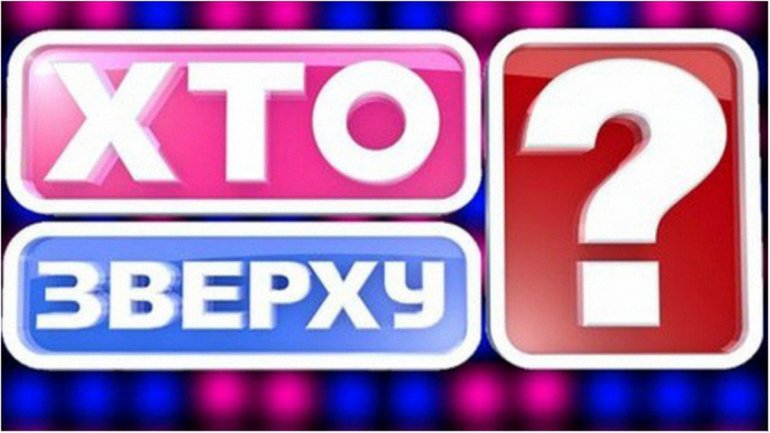 Підготувала Давиденко Тетяна Олександрівна,класний керівник 5 класу2019 рікЗвучить музика, виходять ведучі.Ведучий 1. Найщиріші вітання усім присутнім у цьому залі. В ефірі черговий двобій між дівчатами та хлопцями у шоу «Хто зверху?». Мене звати ……………., а поруч моя колега …………………………….. .Ведучий 2. Сьогодні ми раді запросити на  цю сцену 5 найкрасивіших, найартистичніших і найкмітливіших дівчат.Ведучий 1. Та 5 найсильніших, найсміливіших і най- най- найкращих хлопців.Ведучий 2. Зустрічайте оплесками наші команди! (звучить музика)Зараз пропоную познайомитися з капітанами наших команд.Ведучий 1. А капітани у свою чергу представлять кожного учасника.Ведучий 2. Отже, капітан команди дівчат - ……………….  . (капітан команди дівчат представляє учасниць).Ведучий 1. Надаємо слово капітану команди хлопців – ………  (капітан команди хлопців представляє учасників).Ведучий 2. З учасниками шоу ми вже познайомилися і час перейти до виконання завдань.Ведучий 1. Увага на екран! До вашої уваги 4 категорії: «Музика», «Танці», «Ерудит», «Пантоміма».Ведучий 2. Саме ці чотири нелегкі етапи доведеться пройти нашим учасникам.Ведучий 1. І так перший конкурс – «Музика».Ведучий 2. Для кожної команди ми підготували по 5 мелодій. Ваше завдання відгадати назву пісні та її виконавця.Ведучий 1. Команди готові?... Починаємо. Слухаємо першу мелодію для дівчат. (звучить мелодія).Час прослухати другу мелодію (звучить мелодія).Звучить третя мелодія (звучить мелодія).Слухаймо четверту мелодію (звучить мелодія).І остання – 5 мелодія (звучить мелодія).Ведучий 2. Молодці, дівчата. Прошу підтримати наших красунь оплесками (звучить мелодія).А тепер звучать мелодії для хлопців.Будь ласка, увімкніть першу мелодію (звучить музика).Готові почути другу мелодію (звучить музика).Слухаємо третю мелодію (звучить музика).Звучить четверта мелодія (звучить музика).І остання 5 мелодія (звучить музика).Ведучий 1. А зараз ми звертаємося до людини, яка є суддею нашого конкурсу.Ведучий 2. Вона точно знає, як правильно писати: «заяц» чи «заец». Вона співає в душі і в душі. Раді вітати  директора школи – Галину Марченко.Ведучий 1. Галино Володимирівно, скільки балів набрала кожна із команд? За кожну правильно вказану мелодію команда отримує 1 бал.Ведучий 2. Вітаємо наших учасників оплесками (звучить музика). Поки команди готуються до наступного конкурсу, послухаймо пісню «Новий рік» у виконанні учениць 7 класу (виступ учениць 7 класу).А на черзі другий конкурс – «Ерудит».Ведучий 1. Для кожної команди ми підготували по 4 запитання.Ведучий 2. Завдання учасників: за допомогою літер, які причеплені до вашого одягу, показати глядачам правильну відповідь.Запрошуємо 4 учасника із команди хлопців на центр цієї зали.Отже, перше запитання:Назва пори року, яку найбільше люблять діти (Літо).Друге запитання: коли людина куштує страву, то відчуває її … (смак).Третє запитання: найромантичніші побачення відбуваються у цьому місці. Тому хлопці запрошують дівчат у … (кіно).Настає Новий рік, тому і дорослі, і малі очікують на … (диво).Ведучий 1. Молодці, хлопці. Справилися із завданням, а тому ці оплески для вас (звучить музика).Ведучий 2. Запрошуємо на цю сцену чотири учасниці від команди дівчат. Ви готові виконати це ж саме завдання? Тоді виграйте у хлопців.Ведучий 1. Перше запитання:Як називається тропічний фрукт, який зовні схожий на картоплину, а в середині має зелену м'якіть? (ківі).Друге запитання: скільки буде 6+6-7= ….. (п'ять).Третє запитання: до кого звертається Андрій Малишко у поезії «Лебеді материнства»? (сина).Четверте запитання: Як ввічливо звертаються до жінки? (пані).Ведучий 2. Які ж ерудовані у нас дівчата! Поаплодуймо цим красуням!Ведучий 1. А ми надаємо слово судді. Галино Володимирівно, скільки балів набрала кожна із команд?Ведучий 2. Ми вже наближаємося до 3 конкурсу – «Пантоміма». Від кожної команди запрошуємо по 1 учаснику. Упродовж 1 хвилини ви повинні за допомогою жестів і міміки показати образ тієї людини, ім'я і прізвище якої записано на аркуші. Ви готові? Першими починають дівчата.Ведучий 1. Ось ваша торбинка. У ній 5 прізвищ та імен відомих українських діячів. По черзі витягуєте аркуш і показуєте образ. Приготувались? Час пішов.Ведучий 2. А ця торбинка для учасника із команди хлопців. Завдання зрозуміло? Тоді поїхали!Ведучий 1. Молодці учасники. Надаємо слово журі.Ведучий 2. А ось уже й останній четвертий конкурс – «Танці». Зараз наші учасники добряче розімнуть свої кісточки, адже їм доведеться вправно танцювати під ті мелодії, які ми їм підготували.Ведучий 1. Спочатку звучить музика для команди хлопців і всі 5 учасників танцюють.Ведучий 2. Потім естафету передаємо дівчатам, а хлопці в цей час відпочивають.Ведучий 1. Правила зрозумілі? Тоді, хлопці, починайте танцювати (звучить мелодія, хлопці танцюють).Ведучий 2. Молодці! Хлопці відновлюють сили, а танцювати починають дівчата. Музику! (звучить музика, хлопці танцюють).Ведучий 1. Непогано. Недарма на дискотеку ходите. А тепер час хлопцям танцювати (звучить музика, хлопці танцюють).Ведучий 2. Дівчата, я сподіваюся ви затанцюєте краще. Музика для команди дівчат (звучить музика, дівчата танцюють).Ведучий 1. Хлопці, зберіться. Час дати жару! Глядачі підтримайте наших танцюристів. Музику для хлопців (грає музика, хлопці танцюють).Ведучий 2. Дівчата, покажіть, хто у домі господар! Танцюймо! (звучить музика, дівчата танцюють).Ведучий 1. Остання мелодія – танцюють обидві команди. Глядачі приєднуйтеся до нас. (танцюють усі).Ведучий 2. Я так давно не танцювала! Дякую всім учасникам, які показали справжній майстер-клас.Ведучий 1. Дякуємо вам, глядачі, за теплі оплески, веселі усмішки, позитивні емоції.Ведучий 2. А ми готові нагородити наших учасників подарунками. І хочемо спитати у нашого судді, хто ж сьогодні зверху: дівчата чи хлопці? (слово надається судді).Дякуємо всім, хто нас уважно слухав. І на завершення нашої програми ловіть новорічні привітання від учениць 7 класу.Виступ дівчат 7-го класу.Дівчина 1.Ось знову рік Новий — 2019, іде,Хай щастя він Вам принесе,Міцне здоров’я подарує,Хай радістю Ваш дім квітує.Любов’ю хай серця живуть,Тепло душі для Вас несуть.Хай мир і лад у Вашій хаті будуть,Хай завжди щирість Вам дарують люди.Дівчина 2.Хай Новий рік добробут Ваш покращить,Щоб гроші в Вас були і втілювались мрії.Хай все в родині буде якнайкраще,Здійсняться сподівання і надії.Енергії, здоров’я Вам міцного,Щоб свято за столом й в душі було,А ми ще обіцяємо до цьогоВам забезпечить затишок й тепло.Дівчина 3.Коли проб’є дванадцята година,І старий рік зустрінеться з Новим,Хай пощастить і Вам, і всій родині,Ми зичимо, щоб посміхнулись Ви!Хай казку принесе на крилах вечір,І казка щоб затрималась на вік,І під ялинку щоб чарівні речіПриніс Вам щедрий дядько Новий рік!Дівчина 4.Дай Боже Вам любові і тепла,Добра в сім'ї і затишку в оселі,Щоб щастя світла музика теклаВ різдвяні свята, щедрі і веселі!Хай здійснює бажання рік Новий,Хай вся родина Ваша процвітає,З чудовим святом, радості і мрійЯ щиро і сердечно Вас вітаю!Дівчина 5.З Новим роком, добрі люди!Сподіваюсь, з Вами будеДружна, радісна родина,Щастям сповнена дружина,Смачні страви – на столі,Мир і спокій – на землі!З Новим роком, добрі люди!І нехай у Вас не будеГоря, смутку і біди.Ну, а поруч, щоб завждиКрокувала доброта,Найдорожча і свята.З Новим роком, добрі люди!Хай любов заходить в дім,Хай добро панує в нім,Хай в родинах спокій буде,Хай щастить Вам, добрі люди!Дівчина 6.Вітаєм Вас із Новим роком,З всіма Різдвяними святами!Нехай життя із кожним крокомВаш дім наповнює скарбами!Хай сонце радісно вітає,Кує зозуля літ багато,Здоров’я з пишним короваємПриходить в будні і на свято!Нехай тепло людських сердецьВам душу щиро зігріває,І переможних справ вінецьХай Вашу голову вінчає!Хай ширшим стане друзів коло:Простягне руку всякий стрічний,І буде кожен день казковим,Як ніч різдвяна й новорічна!Дівчина 7. 2019 рік – це рік надії та сподівання… на мир в Україні,на спокій у сім’ях,на віру у серці,на радість у душі.Співають пісню Олега Вінника «С Новым годом! С Рождеством!».